FORMULÁRIO DE INSCRIÇÃO – SELEÇÃO AO MESTRADO PPGBIOTEC 2015.2Nome Completo:CPF:                                                 RG/O RG./ Órgão Exp.:                                                             Data Exp.:Data Nasc.:                                     Nacionalidade:                                   UF:        Cidade:                                               UF:Ano Conclusão Graduação/Mestrado:                                Curso:Instituição:End. Resid.: Bairro:                                               Cidade:                                                 UF:                   Tel. Residencial:Celular:                                                            E-mail:Venho requerer ao colegiado do Programa de Pós-Graduação em Biotecnologia o aceite de minha inscrição ao exame de seleção. Estou ciente de que minha aprovação no exame de seleção NÃO implica na concessão automática de bolsa.Belém,_____de_________________de 2015.                   _______________________________________Assinatura do CandidatoCOMPROVANTE DE INSCRIÇÃONome do Candidato: ___________________________________________________________________________Data: ______/_____/2015                                                           ______________________________________Carimbo/Assinatura do ServidorPara tanto, junto os documentos abaixo relacionados:     Documento Oficial de Identidade (Fotocópia).     RNE (Para candidatos Estrangeiros)     CPF (Fotocópia).     Diploma ou Atestado de Conclusão do curso de Graduação/Mestrado (Fotocópia).     Histórico Escolar do Curso de Mestrado(Fotocópia).     Curriculum Lattes atualizado e documentado.     Fotografia 3x4 cm (recente).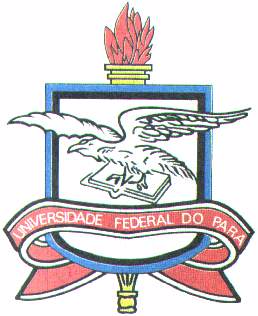 UNIVERSIDADE FEDERAL DO PARÁINSTITUTO DE CIÊNCIAS BIOLÓGICASPROGRAMA DE PÓS-GRADUAÇÃO EM BIOTECNOLOGIAEDITALNº 03/2015- PPGBIOTEC. PROCESSO SELETIVO AO MESTRADOInscrição